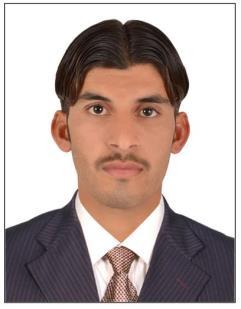 Tamoor SultanRESIDENTIAL ADDRESS(SHARJAH)I’m on visit visaContact : +971553478557+923004031799tamoorsultan786@gmail.comObjective And ProfileTo obtain a career oriented position in a professional progressive organization where I can execute my duties in a manner to gain exposure to latest Technical and Management systems, advance skills, self-confidence, growth and prosperity.Personal Information:Father s Name : Mumraiz KhanGender : MaleDate of Birth : 28 Sep  1990Passport No. : BS5779832 Exp. 23 Aug 2026Religion : IslamMarital Status : mariedNationality : PakistaniLanguages Spoken : Urdu –EnglishAcademic	Qualification And TrainningDriving Licence Detail :LTV  Licence no : 668682	Expiry date:	03 sep 2020Experience:1.Diploma of AssociateDiploma of AssociateEngineering   (Electronics)Engineering   (Electronics)2.GraduationFirst semester hadFirst semester hadcompleted3.Computer'sActivaterComputer'sActivater01.jan.2010 TO 30.06.201001.jan.2010 TO 30.06.20104.Basic fire fitting15 feb 201815 feb 2018E.F.R.C (Emirates Firefighting And Rescue company) (UAE1.Cell Beam Middle East (Dubai)  ( Dec 2012 to Oct 2014 )2.Unger Steel Middle East FZE  (Sharjah)  ( Nov 2014-June2019 )